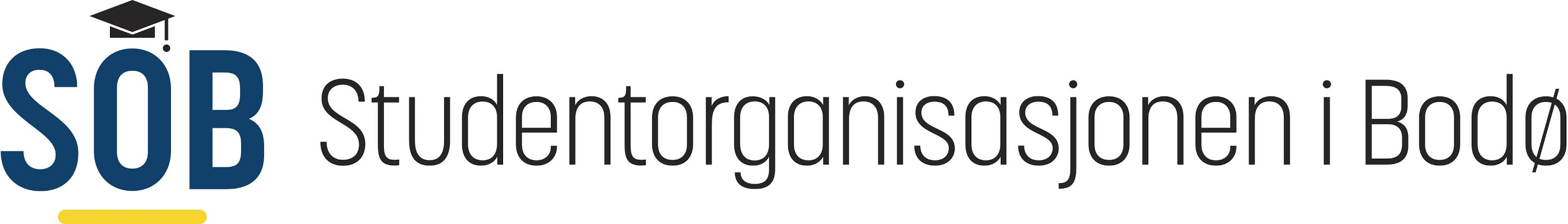 Saksliste styremøteDato: 22. November 2017Tid: 14:15 - 16:00Sted: StyrekontoretSakslisteSak 15/17 Godkjenning av innkallingHar alle fått beskjed om møtet, og i god tid?Sak 16/17 Godkjenning av sakslisteHer har styremedlemmene mulighet til å oppdatere sakslisten dersom det er noe som må diskuteres eller noe som har dukket opp siden innkallelsen ble sendt ut. Nye saker tas opp under ”eventuelt”.Sak 17/17 Godkjenning av referatHer kan man komme med korreksjoner til referatet fra forrige møte dersom det var noe som manglet eller trengte utdyping.Sak 18/17 Orienteringssaker
- Rapport fra styrets medlemmer
- Studentting 3, den 24. Januar
- Studentersamfunnet
- Ta stilling til julebord/nyttårsfest? 
- Ny engasjer deg dag, fastsette dato + Internasjonal konferanse_Eksamenssprell? 

Sak 19/17 Økonomiske søknader Havets Døgn 
Lars Jakob Hegge fremmer forslag til vedtak. 

Se vedlegg. 

Sak 20/17 Andre sakerHva skal gjøres frem til neste styremøte – og av hvem?Planlegges det noen aktiviteter for organisasjonens medlemmer i nær fremtid?Sak 21/17 EventueltHer tas det opp saker som ikke sto på sakslista.Vel møtt!Lars Jakob HeggeLeder-Studentorganisasjonen i Bodø 